Fwd: ObjednávkaDoručená poštaHledat všechny zprávy se štítkem Doručená poštaOdebere štítek Doručená pošta z této konverzace.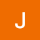 Sklad MTZEndokrinologický ústavNárodní 8116 94 PRAHA 1e-mail: xxxxxx@endo.cztel.: +420 xxx xxx xxx---------- Forwarded message ---------
Od: xxxxxxxx <xxxxxxx@beckman.com>
Date: st 6. 3. 2024 v 14:11
Subject: RE: Objednávka
To: xxxxxxxx <xxxxxx@endo.cz>Dobrý denDěkujeme za Vaši objednávku OV20240120. Její potvrzení 80 585,- včetně předpokládaného termínu potvrzujeme.S pozdravem a přáním příjemného dne9:40 (před 11 minutami)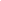 Bc. xxxxxxxxCUSTOMER SUPPORT SPECIALISTM: +420 xxx xxx xxx   
www.beckmancoulter.com | xxxxxxx@beckman.com
V Parku 2316/12, 148 00 Praha 11-Chodov, Česká republikaCUSTOMER SUPPORT SPECIALISTM: +420 xxx xxx xxx   
www.beckmancoulter.com | xxxxxxx@beckman.com
V Parku 2316/12, 148 00 Praha 11-Chodov, Česká republika